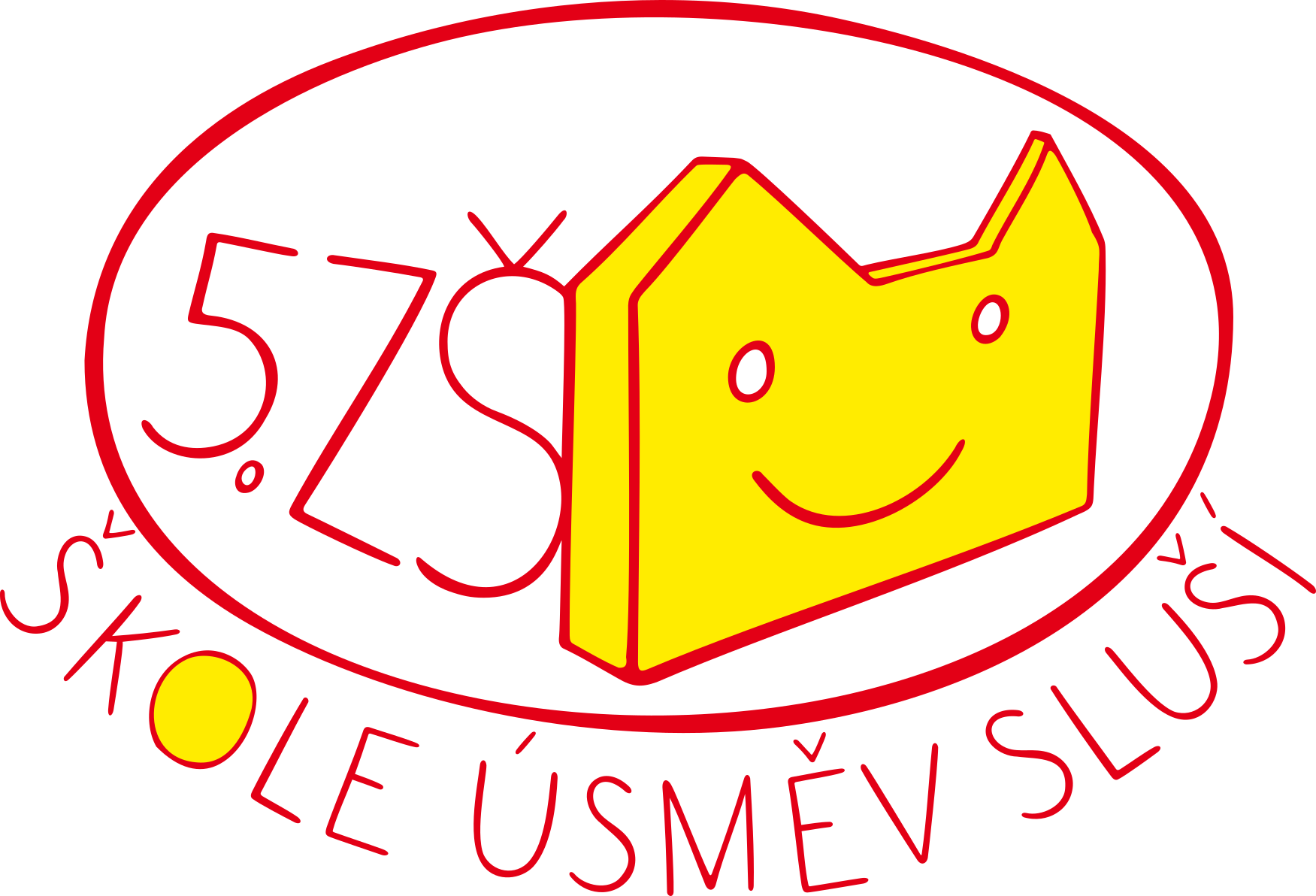 Základní škola Kolín V., Mnichovická 62Přihláška k absolventské práci žáka 9. ročníkuVyplní žák/žákyně:Vyplní zákonný zástupce:Vyplní vedoucí práce:Vyplní třídní učitelka:Jméno a příjmeníDatum narozeníTřídaŠkolní rokZvolené témaPodpis zákonného zástupceJméno vedoucího práceDatum odevzdání přihláškyData konzultací___. ledna, ___. února, ___. března, ___. dubnaDatum odevzdání prácePodpis vedoucího práceJméno třídního učitelkyDatum obhajobyHodnocení prácePodpis třídní učitelky